Пенсионный фонд Российской Федерации
Государственное учреждение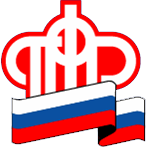 Управление  Пенсионного фонда РФ   в г. НяганиХанты-Мансийского автономного округа – Югры_________________________________(межрайонное)____________________  22 октября 2019 года                                                                                             Пресс-релизПрофилактика коррупционных проявлений в системе ПФРУправление ПФР в г. Нягани  Ханты-Мансийского автономного округа – Югры  (межрайонное) на регулярной основе реализует комплекс мер по противодействию коррупционным проявлениям в системе Пенсионного фонда Российской Федерации. В целях осуществления деятельности по профилактике коррупционных проявлений в системе ПФР в территориальных органах ПФР   определены работники, на которых возложены задачи координации мероприятий по профилактике коррупции, а также контроль за их исполнением. В соответствии с разработанной и утвержденной инструкцией по работе с обращениями граждан, застрахованных лиц, организаций и страхователей, определен порядок регистрации поступающих в адрес Отделения ПФР по Ханты-Мансийскому автономному округу - Югре обращений, писем и жалоб граждан, а также юридических лиц, содержащих информацию о возможных коррупционных проявлениях в действиях работников Отделения ПФР и подведомственных территориальных органов. В ПФР реализовано проведение антикоррупционной экспертизы нормативных правовых актов, проектов нормативных правовых актов и иных документов Пенсионного фонда Российской Федерации в целях выявления коррупционных факторов. При организации и осуществлении ведомственного контроля деятельности структурных подразделений Отделения и подведомственных ему территориальных органов ПФР, осуществляется проверка своевременной и полной реализации процедур по ключевым функциональным направлениям деятельности Пенсионного фонда, в том числе:   контрольные мероприятия по проверке деятельности территориальных органов ПФР при назначении и выплате пенсий; контрольные мероприятия по проверке деятельности территориальных органов ПФР в сфере государственной поддержки семей, имеющих право на получение материнского (семейного) капитала; контрольные мероприятия по проверке своевременной и полной реализации процедур по администрированию страховых взносов; разработка и внедрение административных регламентов по предоставлению государственных услуг ПФР, а также анализ и оценка качества их исполнения; совершенствование межведомственного электронного взаимодействия в системе ПФР. При проявлении деятельности, создающей условия для коррупции, нарушениях законодательства Российской Федерации о противодействии коррупции информация доводится до управляющего Отделением ПФР по Ханты-Мансийскому автономному округу - Югре и до ответственного за организацию работы по противодействию коррупции. При выявлении фактов проявления коррупционной деятельности направляются запросы в федеральные органы исполнительной власти, уполномоченные на осуществление оперативно-розыскной деятельности, в правоохранительные органы и иные государственные органы субъектов РФ.				Пресс-служба ГУ-УПФР в г. Нягани (межрайонное)